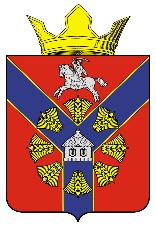 СОВЕТБУКАНОВСКОГО СЕЛЬСКОГО ПОСЕЛЕНИЯКУМЫЛЖЕНСКОГО МУНИЦИПАЛЬНОГО РАЙОНА
ВОЛГОГРАДСКОЙ ОБЛАСТИЧетвертого созываРЕШЕНИЕ             _______ 2024 г.                                                                             № _____«О внесении изменений в Положение о приватизации имущества, находящегося в муниципальной собственности Букановского сельского поселения Кумылженского муниципального района Волгоградской области, утвержденное решением Совета Букановского сельского поселения Кумылженского муниципального района Волгоградской области от 24.03.2023 г. № 3/1-С»На основании информационного письма (предложение о внесении изменений в нормативные правовые акты) прокуратуры Кумылженского района Волгоградской области от 02.05.2024 г. № 70-44-2024, в соответствии с Федеральным законом от 21.12.2001 г.                      № 178-ФЗ "О приватизации государственного и муниципального имущества", Федеральным законом от 06.10.2003 г.  № 131-ФЗ "Об общих принципах организации местного самоуправления в Российской Федерации", Постановлением Правительства Российской Федерации от 26.12.2005 г. № 806 "Об утверждении Правил разработки прогнозных планов (программ) приватизации государственного и муниципального имущества и внесении изменений в Правила подготовки и принятия решений об условиях приватизации федерального имущества", Уставом Букановского сельского поселения Кумылженского муниципального района Волгоградской области, Совет Букановского сельского поселения Кумылженского муниципального района Волгоградской областиРЕШИЛ:1. Внести в Положение о приватизации имущества, находящегося в муниципальной собственности Букановского сельского поселения Кумылженского муниципального района Волгоградской области, утвержденное решением Совета Букановского сельского поселения Кумылженского муниципального района Волгоградской области от 24.03.2023 г. № 3/1-С следующие изменения:          1.1. В пункте 3 подпункт 3.4. изложить в следующей редакции:          «3.4. В решении об условиях приватизации должны содержаться следующие сведения:а) наименование муниципального имущества и иные позволяющие его индивидуализировать данные (характеристика имущества);б) способ приватизации муниципального имущества;в) начальная цена муниципального имущества, если иное не предусмотрено законодательством Российской Федерации;г) срок и порядок оплаты приватизируемого муниципального имущества;д) срок рассрочки платежа (в случае ее предоставления);е) обременения соответствующего муниципального имущества и срок обременения (при наличии);ж) условия конкурса, срок выполнения условий конкурса (в случае проведения конкурса);з) порядок подведения итогов продажи муниципального имущества и порядок заключения с покупателем договора купли-продажи муниципального имущества (в случае продажи муниципального имущества по минимально допустимой цене);и) иные необходимые для приватизации муниципального имущества сведения.         1.2. В пункте 4 подпункт 4.4. изложить в следующей редакции:         «4.4. В случае принятия решения о повторной продаже муниципального имущества ранее установленным способом (за исключением продажи посредством публичного предложения или продажи по минимально допустимой цене) информационное сообщение о проведении такой продажи размещается на официальных сайтах в сети "Интернет" при условии, что со дня составления отчета об оценке объекта оценки до дня размещения указанного информационного сообщения прошло не более чем шесть месяцев.».         2. Настоящее решение вступает в силу со дня его обнародования в Букановской сельской библиотеке им. А.В. Максаева, и подлежит размещению на сетевом издании «Официальный сайт Букановского сельского поселения Кумылженского муниципального района Волгоградской области» в сети Интернет и на сайте администрации Кумылженского муниципального района: www.kumadmin.ru.Глава Букановского сельского поселения                                                                                      Е.А. Кошелева